В соответствии с Федеральным законом от 06.10.2003 №131-ФЗ «Об общих принципах организации местного самоуправления в Российской Федерации», руководствуясь Регламентом Думы Сандовского муниципального округа, утвержденным решением Думы Сандовского муниципального округа от 22.09.2020 №2 «Об утверждении Регламента Думы Сандовского муниципального округа»,  Дума Сандовского муниципального округа1. Определить, что до принятия Устава Сандовского муниципального округа Тверской области официальным печатным средством массовой информации для опубликования муниципальных нормативных правовых актов, проектов муниципальных нормативных правовых актов по вопросам местного значения муниципального образования Сандовский муниципальный округ Тверской области, доведения до сведения жителей муниципального образования иной официальной информации является газета «Сандовские вести». 2. Определить, что до создания официального сайта муниципального образования Сандовский муниципальный округ Тверской области, решения Думы Сандовского муниципального округа нормативного характера размещаются на официальном сайте администрации Сандовского района в информационно-телекоммуникационной сети Интернет.3. Настоящее решение вступает в силу со дня его принятия, подлежит официальному опубликованию в газете «Сандовские вести» и размещению на официальном сайте администрации Сандовского района в информационно-телекоммуникационной сети «Интернет».Председатель ДумыСандовского муниципального округа                                           О.В.Смирнова  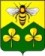 ДУМА САНДОВСКОГО МУНИЦИПАЛЬНОГО ОКРУГАТВЕРСКОЙ ОБЛАСТИ РЕШЕНИЕ22.09.2020                                         пгт. Сандово                                                №3ДУМА САНДОВСКОГО МУНИЦИПАЛЬНОГО ОКРУГАТВЕРСКОЙ ОБЛАСТИ РЕШЕНИЕ22.09.2020                                         пгт. Сандово                                                №3ДУМА САНДОВСКОГО МУНИЦИПАЛЬНОГО ОКРУГАТВЕРСКОЙ ОБЛАСТИ РЕШЕНИЕ22.09.2020                                         пгт. Сандово                                                №3ДУМА САНДОВСКОГО МУНИЦИПАЛЬНОГО ОКРУГАТВЕРСКОЙ ОБЛАСТИ РЕШЕНИЕ22.09.2020                                         пгт. Сандово                                                №3Об определении печатного органа для официального опубликования и размещения на официальном сайте муниципальных правовых актов и официальной информации муниципального образования Сандовский муниципальный округ Тверской области             РЕШИЛА: